PARENT AUTHORIZATION FOR RELEASEREQUEST OF STUDENT RECORDSInstructions: Please provide this completed form to your child(ren)’s current school.  Records will be used by administration to determine student acceptance and placement at Christ the King Catholic School.  In accordance with the Family Educational Rights and Privacy Act of 1974 and Arizona State Law, __________________________________hereby authorizes the release of student information FROM:Name of Previous School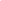 Address of Previous School                     				Email or FAX Number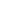 Initial the items below which you DO NOT want sent, otherwise the entire record will be forwarded:	  Transcript of Grades					  Attendance Record	  Withdrawal Grades					  Psychological Records	  Health Card						  Achievement Test Scores	  Immunization Records				  Other			I understand that I have the right to inspect, copy, or to challenge the contents of the records prior to the records being forwarded by contacting the current school.Name of Child:						  Birthdate 		  Grade  _____        						  Birthdate 		  Grade  _____						  Birthdate 		  Grade  _____		Parent or Guardian Signature						Date			Address							PhonePlease mail, fax, or email records to:Christ the King Catholic SchoolAttn: Admissions1551 E. Dana AvenueMesa, AZ  85204Phone: (480) 844-4480Fax: (480) 844-4498LBrennan@ctk-catholicschool.org